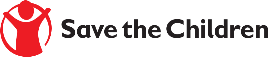 Tender NoticeTender Reference FWA-INT-MMR-YGN-2024-004Save the Children believes every child deserves a future. In Myanmar and around the world, we give children a healthy start in life, the opportunity to learn and protection from harm. We do whatever it takes for children – every day and in times of crisis – transforming their lives and the future we share. Save the Children International in Myanmar is inviting submissions of tenders for a contract to provide the following products:   •  2 Years Framework Agreement of Internet Connectivity across all our sites in MyanmarDetailed technical specifications are included within the tender documents.If you are interested in submitting a bid, please contact at the following address chocho.myint1@savethechildren.org to express your interest and request the tender documents before 3 May 2024. Tender documents will be sent to you by return.ORYou can collect the tender documents from the following location:No. 126 (A), Damazedi Road, Bahan Township, Yangon, Myanmar. Tel: +95 (1) 513257, 502991, 539217, 512276 Ext: 235It is recommended to request the tender documents as soon as possible. Completed tender documents are due to be submitted by 17:00 hrs Myanmar time on 7 May 2024. 